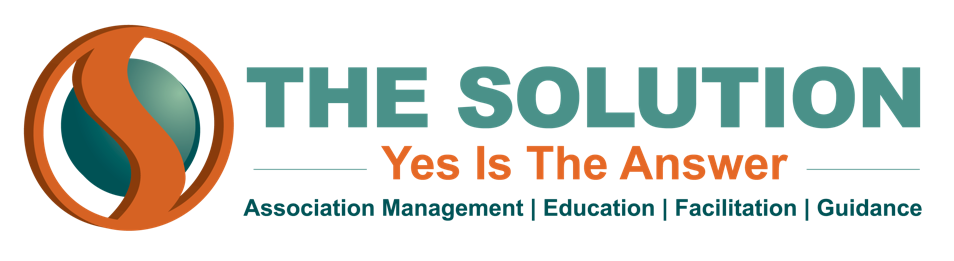 EXPENSE REIMBURSEMENT FORMEmployee Name: _________________________________________		Date: ______________Itemized ExpensesTOTAL REIMBURSEMENT REQUESTED      $ __________NOTE: If requesting mileage reimbursement = 0.54/mile__________________________________________________________		Date: ______________
Employee Signature__________________________________________________________		Date: ______________
Approved SignatureDATEDESCRIPTONCATEGORYCOST